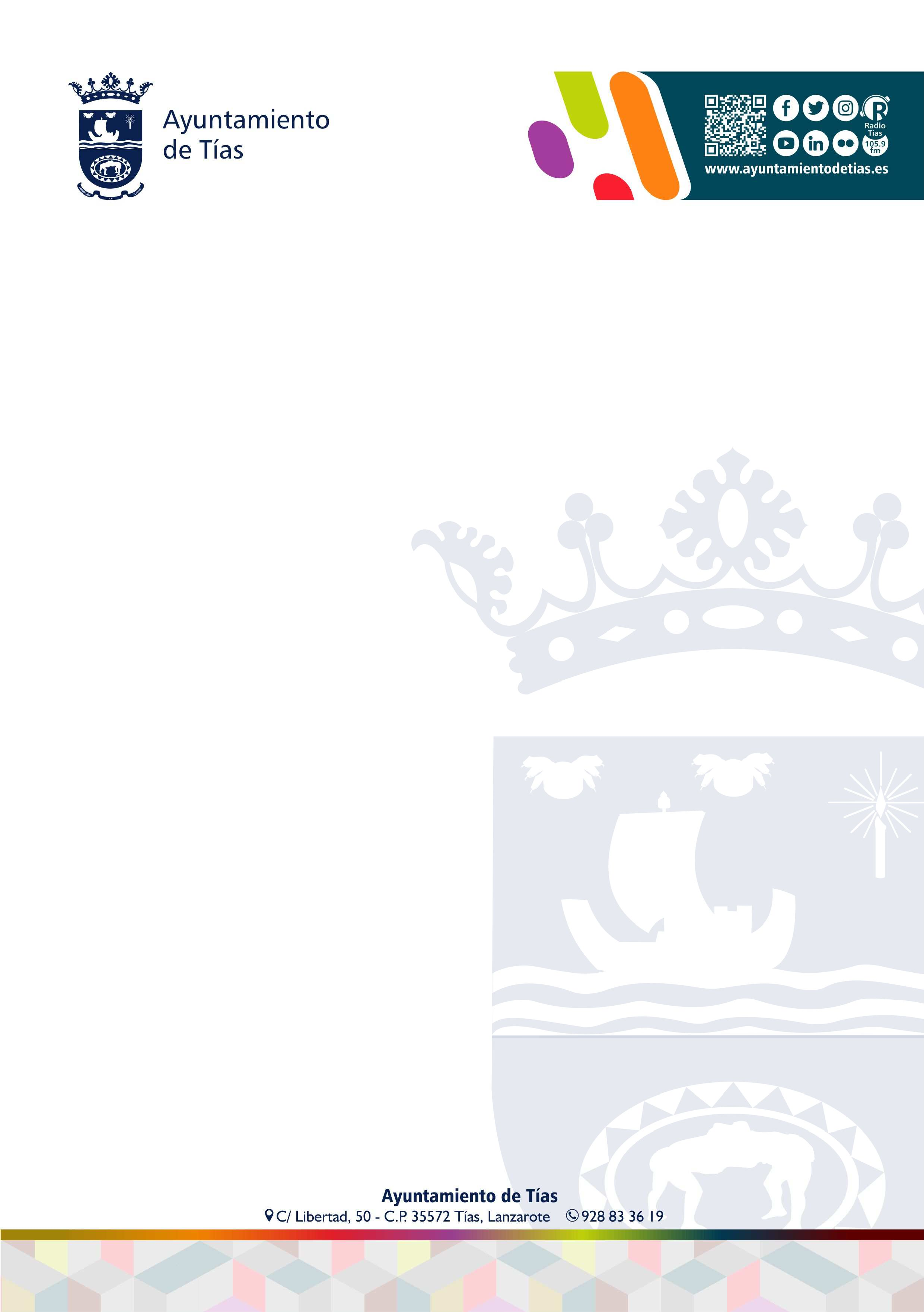 Biografía Christopher Notario Deniz.Nació en Arrecife el 14/8/83 y natural de Tías, concretamente de la zona de Los Lirios.Su estado civil es soltero con dos hijos menores de edad.Cursó sus estudios en el colegio de Tías, concluyendo en el IES Yaiza.Toda su vida ha estado vinculada al deporte, siendo jugador y monitor de fútbol en los diferentes equipos del municipio, Tías y Puerto del Carmen. Fue directivo en el Club de Lucha Unión Sur Tías en 2018.Con 18 años firmó contrato de 3 años en las Fuerzas Armadas en Madrid, una vez terminó, regresó a la isla y desde entonces su trabajo siempre ha sido relacionado con el sector del transporte y alimentación.Su afiliación al grupo PSOE fue en el 2014 en la agrupación del municipio de Tías. Participó en la candidatura electoral municipal como número 13 en las elecciones de 2015.Formó parte del comité local de Tías como secretario de juventud 2017/2019. En 2019 volvió a ir en lista, esta vez en el número 9, logrando el acta como concejal y formando parte del grupo de gobierno en el Ayuntamiento de Tías, donde desempeña las funciones de concejal de juventud, parques y jardines públicos, limpieza de dependencias municipales y albergue de Tegoyo.Actualmente no tiene ningún cargo orgánico, se dedica a tiempo total a sus funciones como concejal.